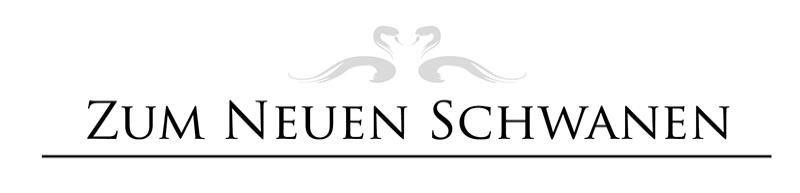 Vorspeisen   Vitello Tonnato  (dünn geschnittenes Kalbfleisch mit Thunfischsoße)  € 12,50  Zucchiniblüten gefüllt mit Ricotta und Pesto € 11,90  Büffelmozzarella mit Kirschtomaten und frischem Basilikum € 9,50  Rindercarpaccio mit Rucola und Parmesanspalten € 13,90 Oktopussalat mit Kartoffeln und Kirschtomaten € 14,90 Guazzetto Misto Mare (ital. Meeresfrüchteeintopf) € 16,90  Salat   Großer gem. Salat mit Putenstreifen € 13,90  Rucolasalat mit frisch gebratenen Calamaretti € 14,90 Gemischter Salat mit Roter Beete, Pilzen & Parmesanspalten € 12,50               Gemischter Salat mit Rindfleischstreifen € 16,90           Gemischter Salat mit Thunfisch, Zwiebeln & Ei € 12,50 Gemischter Salat als Beilage € 4,00 (oder groß € 6,00)      Rucolasalat mit Cocktailtomaten & Parmesanspalten als Beilage    € 4,90 (oder groß € 6,90) Pasta   Penne all´Arrabiata   € 10,00 (& Scampi € 15,50)   Hausgemachte Lasagne    € 12,50   Tortiglioni all´Amatriciana mit Speck und Zwiebeln € 9,90   Cannelloni gefüllt mit Ricotta & Pesto  € 13,90           Paccheri mit Meeresfrüchten € 15,90  Spaghetti mit Calamaretti € 14,90  Tagliatelle mit Lachs € 13,90  Hausgemachte Gnocchi alla Sorrentina mit Mozzarella und Basilikum in Tomatensoße € 13,50  Tagliatelle Grün &Weiß mit Steinpilzen € 13,50 (& Scampi € 16,50)  Ravioli gefüllt mit Ricotta und Spinat in Salbei Butter € 11,90  Gnocchetti Sardi mit einer Gorgonzola-Walnuss-Sauce € 12,50  Spaghetti Aglio e Olio e Peperoncino € 9,50 Spaghetti Carbonara € 9,90 Pizza    Margherita  € 7,50    Salami € 9,50    Pepperoniwurst € 9,50    Prosciutto (mit gek. Schinken) € 9,50    Funghi (mit Champignons) € 9,50  	 	   Funghi (mit frischen Champignons) € 10,-   Tonno (mit Thunfisch und Zwiebeln) € 10,50-    Rucola (mit Rucola, Parmesanspalten und Kirschtomaten) € 10,50-   Hawaii (mit gek. Schinken und Ananas) € 9,50-    Quattro Formaggi (mit 4 verschiedenen Käsesorten) € 10,50-    Salmone (mit Lachs und roten Zwiebeln) € 12,-    Quattro Stagioni (mit Champignons, Schinken, Artischocken und Paprika) € 11,-  Extras: Mais, Oliven, Zwiebeln, Kapern € 0,50  Grüne Pepperoni Lombardi, Paprika € 0,70  Salami, Schinken, Pepperoniwurst, Champignons, Ananas, Goudakäse, Rucola € 1,-  Thunfisch, Artischocken € 1,50 Mozzarella € 1,70 Sardellen € 2,00   Büffel Mozzarella € 2,50 Parmaschinken € 3,00   Alle Pizzen werden mit Tomatensoße, Mozzarella und Goudakäse zubereitet.      Fleisch   Schnitzel Wiener Art mit Pommes Frites € 13,90  Jägerschnitzel mit Pommes Frites € 14,50  Rinderbäckchen auf Kartoffelpüree und Gemüse € 19,90  Argentinisches Rumpsteak (250g Rohgewicht) vom Grill mit Pommes Frites und Kräuterbutter  € 24,90 Tagliata Toscana (Toskanischer Schnitt) mit Rucola, Parmesanspalten und Rosmarinkartoffeln  € 24,50  Iberisches Schweinekotlett an Salbei Butter mit Pommes Frites €22,50  Scaloppina alla Sorrentina (Schnitzel unpaniert mit Mozzarella und Tomate dazu Rosmarinkartoffeln) € 15,50  Fisch  Branzino alla Siciliana mit Taggiasca Oliven, Kapern &  Kirschtomatensoße, dazu Gemüse und Salzkartoffeln  €22,90   Frittierte Calamaretti und Zucchini, dazu ein kleiner Salat  € 20,50  Dessert  Tiramisu´ € 6,-  Panna Cotta mit Erdbeersoße € 5,50-  